                        Actividad en clase                             abril 8                 Pronombres personales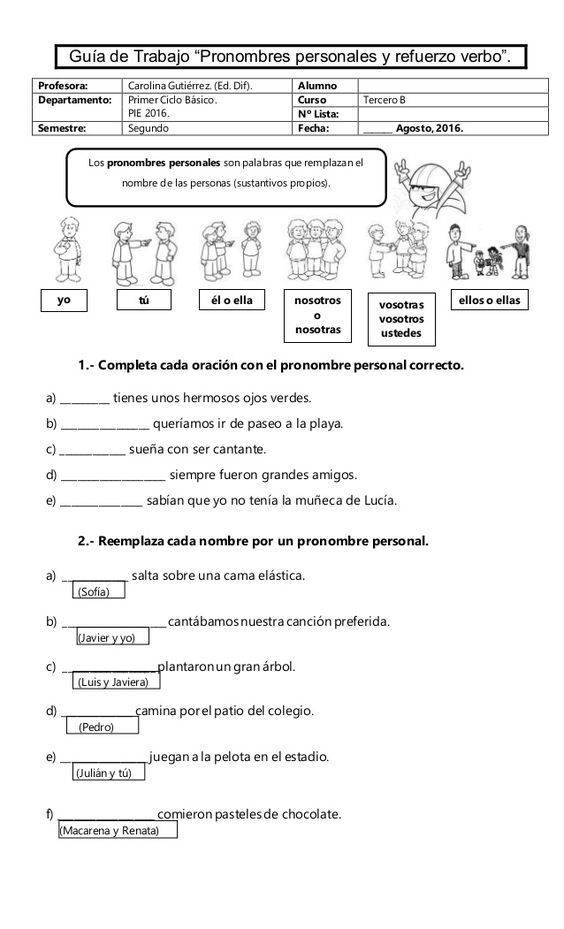 